МУНИЦИПАЛЬНОЕ ОБРАЗОВАНИЕ«ТЫМСКОЕ СЕЛЬСКОЕ ПОСЕЛЕНИЕ»КАРГАСОКСКИЙ РАЙОН ТОМСКОЙ ОБЛАСТИМУНИЦИПАЛЬНОЕ КАЗЕННОЕ УЧРЕЖДЕНИЕАДМИНИСТРАЦИЯ ТЫМСКОГО СЕЛЬСКОГО ПОСЕЛЕНИЯ28.11.2017                                                                                                       № 52с. ТымскОб     утверждении         Административногорегламента  предоставления муниципальной услуги «Представление земельных участков в    собственность,    аренду,        постоянное (бессрочное)   пользование,     безвозмездное пользование   земельного    участка          без проведения торгов»     В целях реализации мероприятий проводимой в Российской Федерации административной реформы, направленной на повышение эффективности деятельности органов исполнительной власти и органов местного самоуправления, доступности гражданам государственных и муниципальных услуг, качественного и своевременного их предоставления, в соответствии с Федеральным законом от 27 июля 2010 г. №210-ФЗ «Об организации предоставления государственных и муниципальных услуг»,       ПОСТАНОВЛЯЮ:      1. Утвердить Административный  регламент предоставления муниципальной услуги «Предоставление земельных участков в собственность, аренду, постоянное (бессрочное) пользование, безвозмездное пользование земельного участка без проведения торгов», согласно приложению.      2. Признать утратившим силу постановления Администрации Тымского сельского поселения:     -  от 01.07.2016 № 35 «Об утверждении Административного регламента предоставления муниципальной услуги «Предоставление земельных участков в собственность, аренду, постоянное (бессрочное) пользование, безвозмездное пользование земельного участка без проведения торгов»;     -     от 15.11.2016  № 57 «О внесении изменений в постановление  Администрации Тымского сельского поселения от 01.07.2016 № 35 «Об утверждении Административного регламента предоставления муниципальной услуги «Предоставление земельных участков в собственность, аренду, постоянное (бессрочное) пользование, безвозмездное пользование земельного участка без проведения торгов».      3. Настоящее постановление вступает в силу со дня его официального обнародования, распространяется на правоотношения, возникшие с 01 марта 2015 года.      4. Обнародовать настоящее постановление в порядке, установленном Уставом муниципального образования «Тымское сельское поселение».      5. Контроль за исполнением настоящего постановления оставляю за собой.Глава АдминистрацииТымского сельского поселения                                                     К.Ф.  ВаженинУтвержденпостановлением  администрации Тымского сельского поселенияот  28.11.2017 № 52ПриложениеАДМИНИСТРАТИВНЫЙ РЕГЛАМЕНТпредоставления муниципальной услуги «Предоставление земельных участков в собственность, аренду, постоянное (бессрочное) пользование, безвозмездное пользование земельного участка без проведения торгов»1. ОБЩИЕ ПОЛОЖЕНИЯ    1.1. Административный регламент предоставления муниципальной услуги «Предоставление земельных участков в собственность, аренду, постоянное (бессрочное) пользование, безвозмездное пользование земельного участка без проведения торгов» (далее по тексту - административный регламент) разработан в целях повышения качества предоставления муниципальной услуги по предоставлению земельных участков в собственность, аренду, постоянное (бессрочное) пользование, безвозмездное пользование земельного участка без проведения торгов, создания комфортных условий для участников отношений, возникающих при предоставлении муниципальной услуги, определяет сроки и последовательность действий (административных процедур) при осуществлении полномочий по предоставлению муниципальной услуги.  1.2. Заявителями при предоставлении муниципальной услуги могут быть физические лица, в том числе индивидуальные предприниматели, и юридические лица, их полномочные представители (далее - заявитель).Заявитель вправе обратиться за предоставлением муниципальной услуги лично, с использованием различных средств связи (почта, факс, электронная почта), веб-сервисов   через Многофункциональный центр предоставления государственных и муниципальных услуг (далее - МФЦ). 1.3. Информация о порядке предоставления муниципальной услуги предоставляется:  - непосредственно специалистом администрации Тымского сельского поселения, предоставляющим муниципальную услугу (далее – «Специалистом»);  - с использованием информационных стендов;  - с использование средств связи.  1.4. Место нахождения администрация  Тымского сельского поселения Каргасокского района Томской области (далее – администрация Тымского сельского поселения), Томская область, Каргасокский район, с. Тымск, ул. Кедровая, д. 3Б.   Прием и выдача документов по принципу «одного окна» осуществляется по адресу: 636751 Томская область, Каргасокский район, с. Тымск, ул. Кедровая, д. 3Б.  1.5. Информацию о предоставлении муниципальной услуги можно получить по адресу: 636751 Томская область, Каргасокский район, с. Тымск, ул. Кедровая, д. 3Б.   График работы: понедельник, вторник, среда, четверг, пятница: с 09.00 до17.15 ч., перерыв с 13-00 до14-00 ч.Телефон: 8(38253) 35188.Электронная почта: timsksp@rambler.ru.	  1.6. а) Информацию о правилах предоставления муниципальной услуги, а также о ходе её предоставления можно получить непосредственно в администрации Тымского сельского поселения:        - при личном обращении;        - по письменным обращениям заявителей;        - по тел. 8 (38253) 39147        - посредством электронной почты: timsksp@rambler.ru.	.           б) информация о порядке предоставления муниципальной услуги также размещается:   - на информационных стендах в помещении, где осуществляется предоставление муниципальной услуги;       - на официальном сайте администрации Тымского сельского поселения в сети Интернет: http://www.timskoe.tomsk.ru, на Едином портале государственных и муниципальных услуг (функций) по адресу www.gosuslugi.ru.      1.7. Режим работы  администрации Тымского сельского поселения:	  1.8. Индивидуальное устное информирование заявителя:Информирование о ходе предоставления муниципальной услуги осуществляется специалистом администрации при непосредственно личном контакте с заявителями, а также с использованием почтовой, телефонной связи.  1.9. При консультировании по телефону специалист администрации должен назвать свою фамилию, имя, отчество, должность, а также наименование органа, в которое обратилось заинтересованное лицо, а затем проинформировать обратившегося по интересующим вопросам.  В конце информирования специалист, осуществляющий прием и консультирование, должен подвести итог разговора и перечислить действия, которые необходимо предпринять (кто именно, когда и что должен сделать). Разговор не должен продолжаться более 15 минут.  1.10. Индивидуальное письменное информирование заявителя осуществляется в порядке, установленном Федеральным законом от 02.05.2006 №59-ФЗ «О порядке рассмотрения обращений граждан Российской Федерации».  1.11. Требования к информационным стендам.   Информационный стенд располагается непосредственно возле кабинета, в котором находятся должностные лица, ответственные за предоставление муниципальной услуги.     Информационный стенд размещается на высоте не более 1,5 м от пола. В верхней части информационного стенда указывается наименование муниципальной услуги, которой он посвящен.   На информационном стенде в специальных Отделениях размещается:   - текст настоящего административного регламента;   - информация о порядке предоставления муниципальной услуги (адрес администрации Тымского сельского поселения, ФИО Главы Тымского сельского поселения, номера телефонов, факсов, порядок предоставления муниципальной услуги с указанием сроков осуществления отдельных административных процедур и т.д.);   - перечень документов, необходимых для предоставления муниципальной услуги и предоставляемых заявителем;   - образцы заполнения заявлений и других документов, подаваемых заявителями;   - формы заявлений в количестве не менее 10 экземпляров.                            2. СТАНДАРТ ПРЕДОСТАВЛЕНИЯ МУНИЦИПАЛЬНОЙ УСЛУГИ   2.1. Наименование муниципальной услуги - Предоставление земельных участков в собственность, аренду, постоянное (бессрочное) пользование, безвозмездное пользование земельного участка без проведения торгов.   2.2 Муниципальную услугу предоставляет администрация  Тымского сельского поселения в лице специалиста 1 категории.   2.3. При предоставлении муниципальной услуги администрация Тымского сельского поселения не вправе требовать от заявителя:   - осуществления действий, в том числе согласований, необходимых для получения муниципальной услуги и связанных с обращением в иные государственные органы, органы местного самоуправления, организации;   - представления документов и информации или осуществления действий, представление или осуществление которых не предусмотрено нормативными правовыми актами, регулирующими отношения, возникающие в связи с предоставлением муниципальной услуги;   - представления документов и информации, которые в соответствии с нормативными правовыми актами Российской Федерации, нормативными правовыми актами Томской области и муниципальными правовыми актами находятся в распоряжении органов, предоставляющих муниципальную услугу, иных государственных органов, органов местного самоуправления и (или) подведомственных государственным органам и органам местного самоуправления организаций, участвующих в предоставлении государственных или муниципальных услуг, за исключением документов, указанных в части 6 статьи 7 Федерального закона от 27 июля 2010 №210-ФЗ «Об организации предоставления государственных и муниципальных услуг».   2.4. Результатом предоставления муниципальной услуги являются:    а) подготовка проектов договора купли-продажи, договора аренды земельного участка или договора безвозмездного пользования земельным участком в трех экземплярах и их подписание, а также направление проектов указанных договоров для подписания заявителю, если не требуется образование испрашиваемого земельного участка или уточнение его границ;   б) принятие решение о предоставлении земельного участка в собственность бесплатно или в постоянное (бессрочное) пользование, если не требуется образование испрашиваемого земельного участка или уточнение его границ, и направляет принятое решение заявителю;   в) принятие решение об отказе в предоставлении земельного участка и направление принятого решения заявителю. В указанном решении должны быть указаны все основания отказа.
    2.5. Срок предоставления муниципальной услуги - 30 календарных дней со дня поступления в администрацию Тымского сельского поселения заявления о предоставлении земельных участков в собственность, аренду, постоянное (бессрочное) пользование, безвозмездное пользование земельного участка без проведения торгов.    2.6. Предоставление муниципальной услуги осуществляется в соответствии:    а) Земельным кодексом Российской Федерации от 25.10.2001 № 136-ФЗ;    б) Приказом Министерства экономического развития РФ от 12.01.2015 № 1 «Об утверждении перечня документов, подтверждающих право заявителя на приобретение земельного участка без проведения торгов»;     в) Уставом муниципального образования «Тымское сельское поселение».    2.7. Для предоставления муниципальной услуги заявителем предоставляется следующий пакет документов:    1) Заявление о предоставлении земельных участков в собственность, аренду, постоянное (бессрочное) пользование, безвозмездное пользование земельного участка без проведения торгов (приложение № 1).     В заявлении о предоставлении земельного участка, находящегося в государственной или муниципальной собственности, без проведения торгов указываются:    1) фамилия, имя, отчество, место жительства заявителя и реквизиты документа, удостоверяющего личность заявителя (для гражданина);   2) наименование и место нахождения заявителя (для юридического лица), а также государственный регистрационный номер записи о государственной регистрации юридического лица в едином государственном реестре юридических лиц, идентификационный номер налогоплательщика, за исключением случаев, если заявителем является иностранное юридическое лицо;   3) кадастровый номер испрашиваемого земельного участка;   4) основание предоставления земельного участка без проведения торгов из числа предусмотренных пунктом 2 статьи 39.3, статьей 39.5, пунктом 2 статьи 39.6 или пунктом 2 статьи 39.10 Земельного Кодекса Российской Федерации оснований;   5) вид права, на котором заявитель желает приобрести земельный участок, если предоставление земельного участка указанному заявителю допускается на нескольких видах прав;   6) реквизиты решения об изъятии земельного участка для государственных или муниципальных нужд в случае, если земельный участок предоставляется взамен земельного участка, изымаемого для государственных или муниципальных нужд;   7) цель использования земельного участка;   8) реквизиты решения об утверждении документа территориального планирования и (или) проекта планировки территории в случае, если земельный участок предоставляется для размещения объектов, предусмотренных этим документом и (или) этим проектом;   9) реквизиты решения о предварительном согласовании предоставления земельного участка в случае, если испрашиваемый земельный участок образовывался или его границы уточнялись на основании данного решения;   10) почтовый адрес и (или) адрес электронной почты для связи с заявителем.   Форма заявления доступна для копирования и заполнения в электронном виде , на официальном сайте администрации Тымского сельского поселения в сети Интернет http://www. timskoe.tomsk.ru/    В бумажном виде форма заявления предоставляется непосредственно в администрации Тымского сельского поселения, МФЦ. Заявление подписывается заявителем либо представителем заявителя.   В случае представления заявления при личном обращении заявителя или представителя заявителя предъявляется документ, удостоверяющий соответственно личность заявителя или представителя заявителя.   При представлении заявления представителем заявителя к такому заявлению прилагается доверенность, выданная представителю заявителя и оформленная в порядке, предусмотренном законодательством Российской Федерации, или иной документ, подтверждающий право действовать от имени заявителя. Заявление в форме электронного документа подписывается заявителем либо представителем заявителя с использованием усиленной квалифицированной электронной подписи.   При предоставлении заявления представителем заявителя в форме электронного документа к такому заявлению прилагается надлежащим образом оформленная доверенность или иной документ, подтверждающий право действовать от имени заявителя, в форме электронного документа, подписанного лицом, выдавшим (подписавшим) доверенность, с использованием усиленной квалифицированной электронной подписи (в случае, если представитель заявителя действует на основании доверенности).   Лицо, имеющее право действовать без доверенности от имени физического лица, предъявляет документ, удостоверяющий его личность, и документ, подтверждающий его право действовать без доверенности от имени другого физического лица. Лицо, имеющее право действовать без доверенности от имени юридического лица, предъявляет документ, удостоверяющий его личность и сообщает реквизиты свидетельства о государственной регистрации юридического лица, а представитель юридического лица предъявляет также документ, подтверждающий его полномочия действовать от имени этого юридического лица, или копию этого документа, заверенную печатью (при наличии печати) и подписью руководителя этого юридического лица.   2) К заявлению прилагаются следующие документы:   а) документы, подтверждающие право заявителя на приобретение земельного участка без проведения торгов и предусмотренные перечнем, установленным уполномоченным Правительством Российской Федерации федеральным органом исполнительной власти, за исключением документов, которые должны быть представлены в уполномоченный орган в порядке межведомственного информационного взаимодействия;   б) документ, подтверждающий полномочия представителя заявителя, в случае, если с заявлением о предварительном согласовании предоставления земельного участка обращается представитель заявителя;   в) заверенный перевод на русский язык документов о государственной регистрации юридического лица в соответствии с законодательством иностранного государства в случае, если заявителем является иностранное юридическое лицо;   г) подготовленные некоммерческой организацией, созданной гражданами, списки ее членов в случае, если подано заявление о предварительном согласовании предоставления земельного участка или о предоставлении земельного участка в безвозмездное пользование указанной организации для ведения огородничества или садоводства.    Предоставление указанных документов не требуется в случае, если указанные документы направлялись в уполномоченный орган с заявлением о предварительном согласовании предоставления земельного участка, по итогам рассмотрения которого принято решение о предварительном согласовании предоставления земельного участка.   3) Заявитель может представить следующие документы:   а) сведения, внесенные в государственный кадастр недвижимости: кадастровая выписка о земельном участке и (или) объектах недвижимого имущества, расположенных в его границах;   б) выписка из Единого государственного реестра юридических лиц;   в) кадастровый паспорт земельного участка;   г) кадастровый план земельного участка;   д) кадастровые паспорта зданий, строений, сооружений, расположенных в границах земельного участка (при наличии таких объектов).   Заявители (представители заявителя) при подаче заявления вправе приложить к нему документы, указанные в настоящем подпункте.   Документы, указанные в настоящем подпункте, представляемые в уполномоченный орган в форме электронных документов, удостоверяются заявителем (представителем заявителя) с использованием усиленной квалифицированной электронной подписи.   В случае, если заявителем не представлены документы, указанные в настоящем подпункте, специалист, ответственный за предоставление муниципальной услуги, получает данные документы самостоятельно в рамках межведомственного взаимодействия.   2.8. Документы, необходимые для предоставления муниципальной услуги, могут быть представлены в администрацию Тымского сельского поселения заявителем лично, с использованием различных средств связи (почта, факс, электронная почта), веб-сервисов  , Единый портал государственных и муниципальных услуг (функций) , через МФЦ. Документы подаются в порядке согласно Федеральному закону от 27 июля 2010 года №210-ФЗ «Об организации предоставления государственных и муниципальных услуг».   2.9. Муниципальная услуга предоставляется бесплатно.   2.10. Основания для отказа в приеме документов отсутствуют.    2.11. Основания для приостановления предоставления муниципальной услуги отсутствуют.   2.12. Услуги, которые являются необходимыми и обязательными для предоставления муниципальной услуги, отсутствуют.   2.13. Перечень оснований для отказа в предоставлении муниципальной услуги: а) наличие оснований, предусмотренных статьей 39.16 Земельного кодекса Российской Федерации.   2.14. Максимальное время ожидания в очереди при подаче заявления о предоставлении муниципальной услуги и при получении результата предоставления муниципальной услуги – не более 15 минут.   2.15. Заявление, поступившее в администрацию Тымского сельского поселения, регистрируется в день его поступления.   2.16. Требования к помещениям:   Прием граждан осуществляется в специально выделенных для этих целей помещениях (присутственных местах). Присутственные места включают места для ожидания, информирования, приема заявителей.   Помещения администрации Тымского сельского поселения должны соответствовать Санитарно-эпидемиологическим правилам и нормативам «Гигиенические требования к персональным электронно-вычислительным машинам и организации работы. СанПиН 2.2.2/2.4.1340-03».    Присутственные места оборудуются противопожарной системой и средствами пожаротушения.    Вход и выход из помещений оборудуются соответствующими указателями.    Присутственные места должны иметь туалет со свободным доступом к нему в рабочее время.    Места, предназначенные для ознакомления граждан с информационными материалами, оборудуются:    - информационными стендами;   - стульями и столами для оформления документов.   Прием граждан осуществляется в рабочих кабинетах.    Место для ожидания и приема граждан должно быть снабжено стулом, иметь место для письма и раскладки документов.    В целях обеспечения конфиденциальности сведений о гражданах одновременно ведется прием только одного гражданина, за исключением случаев коллективного обращения граждан.    2.17. В целях надлежащей реализации права на получение муниципальной услуги инвалидами (включая инвалидов, использующих кресла-коляски и собак-проводников) в администрации Тымского сельского поселения обеспечиваются:   1) условия для беспрепятственного доступа инвалидов (включая инвалидов, использующих кресла-коляски и собак-проводников) в здание администрации Тымского сельского поселения и помещения, в которых предоставляется муниципальная услуга;   2) возможность самостоятельного передвижения инвалидов (включая инвалидов, использующих кресла-коляски и собак-проводников) по территории, на которой расположено здание администрации Тымского сельского поселения, входа в здание администрации Тымского сельского поселения и выхода из него, в том числе с использованием кресла-коляски;   3) сопровождение инвалидов, имеющих стойкие расстройства функции зрения и самостоятельного передвижения, и оказание им помощи в получении муниципальной услуги;   4) допуск в здание администрации Тымского сельского поселения собаки-проводника при наличии документа, подтверждающего ее специальное обучение и выдаваемого по форме и в порядке, которые определяются федеральным органом исполнительной власти, осуществляющим функции по выработке и реализации государственной политики и нормативно-правовому регулированию в сфере социальной защиты населения;   5) оказание работниками администрации Тымского сельского поселения, предоставляющими муниципальную услугу, помощи инвалидам в преодолении барьеров, мешающих получению ими услуги наравне с другими лицами;   6) надлежащее размещение оборудования и носителей информации, необходимых для обеспечения беспрепятственного доступа инвалидов к муниципальной услуге с учетом ограничений их жизнедеятельности;   7) дублирование необходимой для инвалидов звуковой и зрительной информации, а также надписей, знаков и иной текстовой и графической информации крупным шрифтом, в том числе с применением рельефно-точечного шрифта Брайля;   8) доведение работниками администрации Тымского сельского поселения информации о муниципальных услугах до инвалидов доступными им способами;   9) прохождение работниками администрации Тымского сельского поселения, участвующими в предоставлении муниципальной услуги, в установленном в соответствии с законодательством Российской Федерации и законодательством Томской области порядке инструктирования или обучения по вопросам, связанным с обеспечением доступности для инвалидов (включая инвалидов, использующих кресла-коляски и собак-проводников) объектов (зданий, помещений), использующихся для предоставления муниципальной услуги.   На стоянке автотранспортных средств, расположенной у здания администрации Тымского сельского поселения, выделяется не менее 10 процентов мест (но не менее одного места) для парковки специальных автотранспортных средств инвалидов. Инвалиды пользуются местами для парковки специальных автотранспортных средств бесплатно.    2.18. Показатели качества муниципальной услуги:   а) процент (доля) заявлений о предоставлении муниципальной услуги, рассмотренных в течение установленного срока с момента сдачи документов. Показатель определяется как отношение заявлений, рассмотренных без нарушения сроков, установленных настоящим административным регламентом, к общему количеству поступивших заявлений по данной муниципальной услуге;    б) доля удовлетворенных жалоб на действие, бездействие, решения, принятые в процессе предоставления муниципальной услуги от общего количества заявлений на предоставление данной муниципальной услуги.   2.19. Показатели доступности муниципальной  услуги:   а) опубликование настоящего административного регламента в установленном порядке, размещение на официальном сайте администрации Тымского сельского поселения в сети Интернет, размещение информации о порядке предоставления муниципальной услуги на информационных стендах в здании администрации Тымского сельского поселения, в сети Интернет в соответствии с пунктом 1.6 настоящего административного регламента;   б) транспортная и пешеходная доступность здания администрации Тымского сельского поселения;   в) надлежащие условия для доступа в здание администрации Тымского сельского поселения лиц  с ограниченными возможностями здоровья;   г) возможность обратиться за предоставлением муниципальной услуги с использованием различных средств связи (почта, факс, электронная почта и т.д.), Единый портал государственных и муниципальных услуг (функций), через МФЦ).   2.20. Администрация Тымского сельского поселения обеспечивает возможность получения заявителем информации о ходе предоставления муниципальной услуги следующими способами:   а) путем информирования заявителя по телефону (информирование осуществляется специалистом, ответственным за предоставление муниципальной услуги);   б) путем размещения информации о ходе предоставления муниципальной услуги на Едином портале государственных и муниципальных услуг (функций).   Информация о переходе от одной административной процедуры к другой предоставляется в тот же рабочий день специалистом, ответственным за предоставление муниципальной услуги, должностному лицу, осуществляющему прием и выдачу документов по принципу «одного окна», которое размещает такую информацию на соответствующем сайте в сети Интернет не позднее одного рабочего дня со дня получения информации. Передача информации, указанной в настоящем пункте, осуществляется способом, позволяющим однозначно установить факт приема-передачи такой информации, дату и время ее передачи, а также передающее и принимающее должностное лицо.    2.21. Заявителю предоставляется возможность получения муниципальной услуги помимо личного обращения в администрацию Тымского сельского поселения посредством использования Единого портала государственных и муниципальных услуг (функций),  направления почтового отправления, а также посредством личного обращения за получением муниципальной услуги в МФЦ (при условии наличия заключенного соглашения между администрацией Тымского сельского поселения и МФЦ).   2.22. При предоставлении муниципальной услуги в электронной форме с использованием Единого портала государственных и муниципальных услуг (функций),        заявителю предоставляется возможность:   1) ознакомления с формами заявлений и иных документов, необходимых для получения муниципальной услуги, и обеспечения доступа к ним для копирования и заполнения в электронном виде;   2) представления заявления о предоставлении муниципальной услуги в электронной форме;   3) осуществления мониторинга хода предоставления муниципальной услуги.   2.23. Организация предоставления муниципальной услуги на базе МФЦ осуществляется в соответствии с соглашением о взаимодействии между администрацией Тымского сельского поселения и МФЦ, заключенным в установленном порядке.   2.24. Заявителям предоставляется возможность подать заявление о предоставлении муниципальной услуги и получить результат предоставления муниципальной услуги по предварительной записи.   2.25. Предварительная запись осуществляется следующими способами по выбору заявителя:   - при личном обращении заявителя в администрацию Тымского сельского поселения;   - по телефону;   - через официальный сайт администрации Тымского сельского поселения.   2.26. При предварительной записи заявитель сообщает следующие данные:   - для физического лица: фамилию, имя, отчество (последнее - при наличии);   - для юридического лица: наименование юридического лица;   - контактный номер телефона;   - адрес электронной почты (при наличии);   - желаемые дату и время представления (получения) документов.   2.27. Предварительная запись осуществляется путем внесения указанных сведений в книгу записи заявителей, которая ведется на бумажных и/или электронных носителях.   2.28. Заявителю сообщаются дата и время приема документов, кабинет приема документов, в который следует обратиться. При личном обращении заявителю выдается талон-подтверждение. Заявителю, записавшемуся на прием через официальный сайт администрации Тымского сельского поселения, предоставляется возможность распечатать аналог талона-подтверждения.   Запись заявителей на определенную дату заканчивается за сутки до наступления этой даты.   2.29. При осуществлении предварительной записи заявитель в обязательном порядке информируется о том, что предварительная запись аннулируется в случае его неявки по истечении пятнадцати минут с назначенного времени приема.   Заявителям, записавшимся на прием через официальный сайт администрации Тымского сельского поселения, за три календарных дня до приема отправляется напоминание на указанный адрес электронной почты о дате, времени и месте приема, а также информация об аннулировании предварительной записи в случае неявки по истечении пятнадцати минут с назначенного времени приема.   2.30. Заявитель в любое время вправе отказаться от предварительной записи.   2.31. В отсутствие заявителей, обратившихся по предварительной записи, осуществляется прием заявителей, обратившихся в порядке очереди.3. СОСТАВ, ПОСЛЕДОВАТЕЛЬНОСТЬ И СРОКИ ВЫПОЛНЕНИЯ АДМИНИСТРАТИВНЫХ ПРОЦЕДУР, ТРЕБОВАНИЯ К ПОРЯДКУ ИХ ВЫПОЛНЕНИЯ, В ТОМ ЧИСЛЕ ОСОБЕННОСТИ ВЫПОЛНЕНИЯ АДМИНИСТРАТИВНЫХ ПРОЦЕДУР В ЭЛЕКТРОННОМ ВИДЕ, А ТАКЖЕ ОСОБЕННОСТИ ВЫПОЛНЕНИЯ АДМИНИСТРАТИВНЫХ ПРОЦЕДУР В МНОГОФУНКЦИОНАЛЬНЫХ ЦЕНТРАХ   3.1. Состав и последовательность административных процедур:   - прием заявления и документов, необходимых для предоставления муниципальной услуги;   - рассмотрение заявления и представленных документов;   - направление межведомственных запросов о представлении документов и информации, необходимых для предоставления муниципальной услуги;   - принятие решения о предоставлении муниципальной услуги;   - выдача документа, оформляющего результат предоставления муниципальной услуги.   3.2. Прием заявления и документов, необходимых для предоставления муниципальной услуги.   3.2.1. Основанием для начала административной процедуры является поступление заявления и приложенных к нему документов в администрацию Тымского сельского поселения.   3.2.2. Ответственным лицом за выполнение приема и регистрации документов является должностное лицо, осуществляющее прием и выдачу документов по принципу «одного окна».   3.2.3. При поступлении заявления и документов ответственное должностное лицо проверяет состав и комплектность поступившего пакета документов. В случае отсутствия какого-либо из документов, перечисленных в заявлении о предоставлении муниципальной услуги, должностное лицо, осуществляющее прием и выдачу документов по принципу «одного окна», делает отметку на заявлении об отсутствии такого документа.   3.2.4. Должностное лицо, осуществляющее прием и выдачу документов по принципу «одного окна», регистрирует поступившее заявление и приложенные к нему документы в установленном порядке.   Заявление и приложенные к нему документы регистрируются должностным лицом (с присвоением регистрационного номера в соответствии с номенклатурным перечнем дел, указанием даты получения), с проставлением специального штампа в течение 5 минут.   3.2.5. Если заявление и приложенные к нему документы представлены заявителем (представителем заявителя) в администрацию Тымского сельского поселения лично, должностное лицо, осуществляющее прием и выдачу документов по принципу «одного окна», выдает заявителю или его представителю расписку в получении документов с указанием их перечня, даты и времени получения и присвоенного заявлению регистрационного номера. Расписка выдается заявителю (представителю заявителя) в день получения администрацией Тымского сельского поселения таких документов.   В случае, если заявление и приложенные к нему документы представлены в администрацию Тымского сельского поселения посредством почтового отправления или через МФЦ, расписка в получении таких заявления и документов направляется должностным лицом, осуществляющим прием и выдачу документов по принципу «одного окна», по указанному в заявлении почтовому адресу в день поступления заявления и документов.   Получение заявления и приложенных к нему документов, представленных в форме электронных документов, подтверждается должностным лицом, осуществляющим прием и выдачу документов по принципу «одного окна», путем направления заявителю (представителю заявителя) сообщения о получении заявления и документов с указанием входящего регистрационного номера заявления, даты получения заявления и документов, а также перечня наименований файлов, содержащих электронные образы документов, с указанием их объема.    Сообщение о получении заявления и документов направляется в день получения заявления по указанному в заявлении адресу электронной почты или в личный кабинет заявителя (представителя заявителя) на Едином портале государственных и муниципальных услуг (функций) в случае представления заявления и документов соответственно через Единый портал государственных и муниципальных услуг (функций).   Второй экземпляр расписки (сообщения) о получении заявления и приложенных к нему документов приобщается к пакету документов должностным лицом, осуществляющим прием и выдачу документов по принципу «одного окна».   3.2.6. После регистрации документы передаются специалистом администрации Тымского сельского поселения Главе Тымского сельского поселения, который визирует заявление в течение того же рабочего дня. Заявление в тот же день (согласно визе) передается специалисту 1 категории администрации, отвечающего за предоставлением муниципальной услуги.    3.2.7. Специалист, ответственный за предоставление муниципальной услуги, при получении заявления и приложенных к нему документов делает на нем расписку о получении с указанием даты и времени их получения, ставит свою подпись.   3.2.8. Максимальный срок выполнения административной процедуры не может превышать 2 календарных  дней со дня поступления заявления в администрацию Тымского сельского поселения.   3.2.9. Результатом административной процедуры является принятие специалистом, ответственным за предоставление муниципальной услуги, зарегистрированных документов, необходимых для предоставления муниципальной услуги.   3.3. Рассмотрение заявления и представленных документов.   3.3.1. Основанием для начала выполнения административной процедуры является поступление прошедшего регистрацию заявления и прилагаемых к нему документов на рассмотрение специалисту, ответственному за предоставление муниципальной услуги. При рассмотрении заявления и прилагаемых к нему документов осуществляется проверка представленных документов на соответствие исчерпывающему перечню документов, указанному в пункте 2.7 настоящего административного регламента.   3.3.2. В случае непредставления заявителем документов, которые он вправе предоставить в соответствии с пунктом 2.7. настоящего административного регламента, и отсутствия таких документов (информации) в администрации Тымского сельского поселения, специалист, ответственный за предоставление муниципальной услуги, переходит к административной процедуре «направление межведомственных запросов о представлении документов и информации, необходимых для предоставления муниципальной услуги».   3.3.3. В случае предоставления заявителем всех документов из перечня, указанного в пункте 2.7. настоящего административного регламента, или при наличии таких документов (информации) в администрации Тымского сельского поселения, межведомственные запросы в органы (организации), участвующие в предоставлении муниципальной услуги, не направляются, а специалист, ответственный за предоставление муниципальной услуги, переходит к административной процедуре «принятие решения о предоставлении муниципальной услуги».   Копии документов (информации), указанных в пункте 2.7. настоящего административного регламента, находящихся в распоряжении администрации Тымского сельского поселения и необходимых для принятия решения по заявлению,  заверяются и приобщаются к пакету документов специалистом, ответственным за предоставление муниципальной услуги.    3.3.4. Максимальный срок выполнения административной процедуры не может превышать 10 календарных дня со дня поступления заявления в администрацию Тымского сельского поселения.   3.3.5. Результатом административной процедуры является выявление необходимости формирования и направления межведомственных запросов.   3.4. Направление межведомственных запросов о представлении документов и информации, необходимых для предоставления муниципальной услуги.   3.4.1. Основанием для начала административной процедуры является непредставление заявителем документов, указанных в подпункте 3 пункта 2.7.     настоящего административного регламента, и отсутствие таких документов (информации) в администрации Тымского сельского поселения.   3.4.2. Для получения указанных документов (информации) специалист, ответственный за предоставление муниципальной услуги, направляет межведомственный запрос в:   а) федеральный орган исполнительной власти, осуществляющий функции по государственной регистрации прав на недвижимое имущество и сделок с ним по оказанию государственных услуг в сфере ведения государственного кадастра недвижимости, осуществления государственного кадастрового учета  недвижимого имущества, землеустройства, о предоставлении сведений, указанных соответственно в абзацах 1,2.3,4,5 подпункта 3 пункта 2.7 настоящего административного регламента;   б) федеральный орган исполнительной власти, осуществляющий государственную регистрацию юридических лиц, физических лиц в качестве  индивидуальных предпринимателей и крестьянских (фермерских) хозяйств, о  предоставлении сведений, указанных соответственно в абзаце 2 подпункта 3 пункта 2.7  настоящего административного регламента;   в) федеральный орган исполнительной власти, орган исполнительной власти Томской области, орган местного самоуправления, подведомственную такому органу организацию, осуществляющие полномочия собственника автомобильной дороги в границах полосы отвода (придорожной полосы), которой предполагается строительство объекта капитального строительства, о предоставлении сведений, указанных в абзацах 6 и 7 подпункта 3 пункта 2.7.1. настоящего административного регламента;   г) орган исполнительной власти Томской области, уполномоченного в области сохранения, использования, популяризации и государственной охраны объектов культурного наследия, о предоставлении сведений, указанных в абзаце 8 подпункта 3 пункта 2.7.1., абзаце 4 подпункта 3 пункта 2.7.2. настоящего административного регламента.   3.4.3. Максимальный срок выполнения административной процедуры не может превышать 10 календарных дня со дня поступления заявления в администрацию Тымского сельского поселения..   3.4.4. Результатом административной процедуры являются полученные ответы на межведомственные запросы.   3.5. Принятие решения о предоставлении муниципальной услуги.   3.5.1. Основанием для начала административной процедуры является пакет документов, установленный пунктом 2.7. настоящего административного регламента.   3.5.2. Ответственным лицом за выполнение административной процедуры является специалист, ответственный за предоставление муниципальной услуги.    3.5.3. Специалист, ответственный за предоставление муниципальной услуги, при рассмотрении представленных документов в течение двух  рабочих дней со дня получения пакета документов проверяет комплектность и содержание документов.   3.5.4. Критерием принятия решения о предоставлении муниципальной услуги или об отказе в этом является наличие или отсутствие оснований для отказа в предоставлении муниципальной услуги, указанных в пункте 2.13. настоящего административного регламента.   При наличии любого из оснований для отказа в предоставлении муниципальной услуги специалист, ответственный за предоставление муниципальной услуги, готовит проект уведомления об отказе в предоставлении муниципальной услуги.   При отсутствии всех оснований для отказа в предоставлении муниципальной услуги специалист, ответственный за предоставление муниципальной услуги, готовит проект разрешения о предоставлении земельного участка в собственность, аренду, постоянное (бессрочное) пользование, безвозмездное пользование земельного участка без проведения торгов.   3.5.5. Проект документа, оформляющего принятое решение, и указанный в пункте 3.5.4. настоящего административного регламента, направляется специалистом, ответственным за предоставление муниципальной услуги, на согласование в порядке, установленном Регламентом работы администрации Тымского сельского поселения.   3.5.6. Согласованный проект документа, оформляющего принятое решение, направляется на подпись Главе Тымского сельского поселения, который подписывает его в сроки, установленные Регламентом работы администрации Тымского сельского поселения.   3.5.7. Подписанное Главой Тымского сельского поселения разрешение о предоставлении земельного участка в собственность, аренду, постоянное (бессрочное) пользование, безвозмездное пользование земельного участка без проведения торгов, уведомление об отказе в предоставлении муниципальной услуги регистрируется в порядке, установленном Регламентом работы администрации Тымского сельского поселения.   3.5.8. Максимальный срок выполнения административной процедуры не может превышать 20 календарных дней со дня поступления заявления.   3.5.9. Результатом административной процедуры является подписанное Главой Тымского сельского поселения и зарегистрированное разрешение о предоставлении земельного участка в собственность, аренду, постоянное (бессрочное) пользование, безвозмездное пользование земельного участка без проведения торгов либо уведомление об отказе в предоставлении муниципальной услуги.   3.6. Выдача документа, оформляющего результат предоставления муниципальной услуги.   3.6.1. Основанием для начала административной процедуры является наличие одного из документов, указанных в пункте 3.5.9. настоящего административного регламента.   3.6.2. Должностное лицо администрации Тымского сельского поселения, ответственное за регистрацию документов, передает такой документ специалисту, ответственному за предоставление муниципальной услуги, в течение того же рабочего дня, когда документ был зарегистрирован.   3.6.3. В случае, если результат предоставления муниципальной услуги оформлен муниципальным правовым актом администрации Тымского сельского поселения специалист, ответственный за предоставление муниципальной услуги, в течение того же рабочего дня готовит проект сопроводительного письма в адрес заявителя о направлении ему такого муниципального правового акта, обеспечивает согласование, подписание и регистрацию этого сопроводительного письма в порядке, установленном Регламентом работы администрации Тымского сельского поселения.   3.6.4. Копии документа, оформляющего результат предоставления муниципальной услуги, и сопроводительного письма, указанного в пункте 3.6.3. настоящего административного регламента, приобщаются специалистом, ответственным за предоставление муниципальной услуги, к пакету документов, хранение которого обеспечивается упомянутым специалистом.   Оригиналы документа, оформляющего результат предоставления муниципальной услуги, и сопроводительного письма, указанного в пункте 3.6.3. настоящего административного регламента, а также иные документы, подлежащие выдаче (возврату) заявителю, в день регистрации последнего из таких документов передаются специалистом, ответственным за предоставление муниципальной услуги, должностному лицу, осуществляющему прием и выдачу документов по принципу «одного окна». Должностное лицо, осуществляющее прием и выдачу документов по принципу «одного окна», при получении указанных документов расписывается на их копиях, приобщаемых к хранимому пакету документов, с указанием даты и времени их получения.   3.6.5. Выдача документа, оформляющего результат предоставления муниципальной услуги, и сопроводительного письма, указанного в пункте 3.6.3. настоящего административного регламента, осуществляется способом, указанным заявителем при подаче заявления о предоставлении муниципальной услуги, в том числе:   - при личном обращении в администрацию Тымского сельского поселения;   - при личном обращении в МФЦ;   - посредством почтового отправления на адрес заявителя, указанный в заявлении;   - посредством электронной почты по адресу электронной почты, указанному в заявлении, при этом документы, направляемые заявителю в электронной форме, подписываются электронной подписью в установленном порядке;   - через личный кабинет  , на Едином портале государственных и муниципальных услуг (функций).   Должностное лицо, осуществляющее прием и выдачу документов по принципу «одного окна», не позднее одного рабочего дня со дня получения документов для выдачи уведомляет заявителя о возможности получить такие документы (если известны телефон или адрес электронной почты заявителя).    Если способ выдачи документов заявителем не указан, должностное лицо, осуществляющее прием и выдачу документов по принципу «одного окна», направляет такие документы с использованием средств почтовой связи (с уведомлением о получении).   При личном получении документов они передаются заявителю под расписку о получении, которая должна содержать перечень полученных документов, дату, время и собственноручную подпись заявителя.   Расписка о получении документов (почтовое уведомление о получении) передается специалисту, ответственному за предоставление муниципальной услуги, для приобщения к пакету документов, хранимому в администрации Тымского сельского поселения.   3.6.6. Общий максимальный срок выполнения административной процедуры  составляет:   - в форме электронного документа с использованием сети Интернет, в том числе через личный кабинет , на Едином портале государственных и муниципальных услуг (функций), не более одного рабочего дня со дня получения должностным лицом, осуществляющим прием и выдачу документов по принципу «одного окна», документов, подлежащих выдаче заявителю;   - в форме документа на бумажном носителе посредством выдачи заявителю лично под расписку либо направления документа почтовым отправлением не более двух рабочих дней со дня получения должностным лицом, осуществляющим прием и выдачу документов по принципу «одного окна», документов, подлежащих выдаче заявителю.   3.6.7. Результатом административной процедуры является выданный (направленный) заявителю документ, оформляющий результат предоставления муниципальной услуги.4. ФОРМЫ КОНТРОЛЯ ЗА ИСПОЛНЕНИЕМ АДМИНИСТРАТИВНОГО РЕГЛАМЕНТА   4.1. Текущий контроль за соблюдением последовательности действий и сроков исполнения административных процедур по предоставлению муниципальной услуги осуществляется постоянно муниципальными служащими, ответственными за выполнение административных процедур, а также путем проведения Главой Тымского сельского поселения проверок исполнения муниципальными служащими положений настоящего Административного регламента, иных нормативных правовых актов Российской Федерации, Томской области, муниципальных нормативных правовых актов.   4.2. Для текущего контроля используются сведения, имеющиеся в администрации Тымского сельского поселения, служебная корреспонденция, устная и письменная информация муниципальных служащих, осуществляющих выполнение административных процедур, книги учета соответствующих документов и др.   4.3. Глава Тымского сельского поселения организует и осуществляет контроль за полнотой и качеством предоставления муниципальной услуги.Контроль за полнотой и качеством предоставления муниципальной услуги включает в себя проведение в установленном порядке плановых и внеплановых проверок, выявление и устранение нарушений прав заявителей, рассмотрение, принятие решений и подготовку ответов на обращения заявителей, содержащие жалобы на действия (бездействие) работников администрации Тымского сельского поселения.   4.4. Плановые проверки проводятся не чаще одного раза в 2 года.   4.5. При поступлении Главе Тымского сельского поселения обращений (заявлений, жалоб) граждан и писем организаций, в которых содержатся сведения о нарушении работниками администрации  Тымского сельского поселения настоящего Административного регламента по поручению Главы  Тымского сельского поселения проводится внеплановая проверка.   4.6. Продолжительность плановых и внеплановых проверок не может превышать 7 календарных дней.   4.7. Подготовка к проведению проверок включает в себя:   - разработку и утверждение плана проведения проверки;   - издание распоряжения администрации Тымского сельского поселения о проведении внеплановой проверки;   -информирование председателем комиссии ее членов о целях, основных задачах проверки, порядке и сроках ее проведения, а также их инструктаж.   4.8. Перед началом проверки председатель комиссии:   - проводит совещание с Главой Тымского сельского поселения, в ходе которого представляет состав комиссии и информирует о порядке работы;   -организует получение необходимых для работы документов, информационно-справочных и иных материалов.   4.9. В процессе проверки председатель комиссии координирует работу ее членов, проводит служебные совещания и рабочие встречи с Главой Тымского сельского поселения и при необходимости с работниками администрации Тымского сельского поселения, обеспечивает надлежащее выполнение запланированных мероприятий проверки, в том числе по оказанию помощи в разработке плана мероприятий, направленных на устранение выявленных в ходе проверки нарушений и недостатков.   4.10. По завершении проверки председатель комиссии:   - подводит итоги проверки на совещании, на котором до сведения Главы Тымского сельского поселения доводятся оценка деятельности работников администрации Тымского сельского поселения, основные выводы и предложения;   - организует подготовку справки о результатах проверки деятельности работников администрации Тымского сельского поселения по предоставлению муниципальной услуги с предложениями по ее совершенствованию;   - организует подготовку докладной записки на имя Главы Тымского сельского поселения с кратким изложением итогов проверки, выводами и предложениями.   4.11. По результатам проведенных проверок в случае выявления нарушений прав заявителей виновные лица привлекаются к ответственности в порядке, установленном законодательством Российской Федерации.   4.12. Ответственность работников администрации Тымского сельского поселения закрепляется в их должностных регламентах (инструкциях) в соответствии с требованиями законодательства Российской Федерации.    4.13. Работники администрации Тымского сельского поселения в соответствии со своими должностными обязанностями несут ответственность за:   - соблюдение сроков и порядка приема документов, правильность внесения записей в журналы регистрации корреспонденции;   - соответствие результатов рассмотрения документов требованиям законодательства Российской Федерации;   -  соблюдение порядка, в том числе сроков предоставления муниципальной услуги.   4.14. Глава Тымского сельского поселения несет ответственность за своевременное и качественное предоставление муниципальной услуги в целом.   4.15. Контроль за исполнением административного регламента осуществляется в форме текущего контроля за соблюдением и исполнением законодательства Российской Федерации, Томской области, муниципальных правовых актов и положений административного регламента и контроля полноты и качества предоставления муниципальной услуги.5. ДОСУДЕБНЫЙ (ВНЕСУДЕБНЫЙ) ПОРЯДОК ОБЖАЛОВАНИЯ РЕШЕНИЙ И ДЕЙСТВИЙ (БЕЗДЕЙСТВИЯ) АДМИНИСТРАЦИИ ТЫМСКОГО СЕЛЬСКОГО ПОСЕЛЕНИЯ   5.1. Заявители имеют право на обжалование решений и действий (бездействия) работников администрации Тымского сельского поселения в досудебном и судебном порядке. Заявители имеют право на получение информации и документов, необходимых для обоснования и рассмотрения жалобы. Указанная информация и документы выдаются заявителям по их письменному запросу в течение двух рабочих дней со дня получения запроса.   Обжалование решений и действий (бездействия) работников администрации Тымского сельского поселения в досудебном порядке не является препятствием или условием для обращения в суд с теми же требованиями, по тем же основаниям, а также не предполагает обязательности такого обращения в суд.   5.2. Жалоба подается в письменной форме на бумажном носителе, в электронной форме в администрацию Тымского сельского поселения. Жалобы на решения, принятые Главой Тымского сельского поселения, рассматриваются непосредственно Главой Тымского сельского поселения.   Жалоба на решения и (или) действия (бездействие) администрации Тымского сельского поселения, должностных лиц администрации Тымского сельского поселения либо муниципальных служащих при осуществлении в отношении юридических лиц и индивидуальных предпринимателей, являющихся субъектами градостроительных отношений, процедур, включенных в исчерпывающие перечни процедур в сферах строительства, утвержденные Правительством Российской Федерации в соответствии с частью 2 статьи 6 Градостроительного кодекса Российской Федерации, может быть подана такими лицами в порядке, установленном статьей 11.2 Федерального закона от 27.07.2010 №210-ФЗ «Об организации предоставления государственных и муниципальных услуг», либо в порядке, установленном антимонопольным законодательством Российской Федерации, в антимонопольный орган.   5.3. Заявитель может обратиться с жалобой, в том числе в следующих случаях:   1) нарушение срока регистрации заявления заявителя о предоставлении муниципальной услуги;   2) нарушение срока предоставления муниципальной услуги;   3) требование у заявителя документов, не предусмотренных нормативными правовыми актами Российской Федерации, нормативными правовыми актами Томской области, муниципальными правовыми актами для предоставления муниципальной услуги;   4) отказ в приеме документов, предоставление которых предусмотрено нормативными правовыми актами Российской Федерации, нормативными правовыми актами Томской области, муниципальными правовыми актами для предоставления муниципальной услуги, у заявителя;   5) отказ в предоставлении муниципальной услуги, если основания отказа не предусмотрены федеральными законами и принятыми в соответствии с ними иными нормативными правовыми актами Российской Федерации, нормативными правовыми актами Томской области, муниципальными правовыми актами;   6) затребование с заявителя при предоставлении муниципальной услуги платы, не предусмотренной нормативными правовыми актами Российской Федерации, нормативными правовыми актами Томской области, муниципальными правовыми актами;  7) отказ органа, предоставляющего муниципальную услугу, должностного лица органа, предоставляющего муниципальную услугу, в исправлении допущенных опечаток и ошибок в выданных в результате предоставления муниципальной услуги документах либо нарушение установленного срока таких исправлений.   5.4. Жалоба подается в письменной форме на бумажном носителе, в электронной форме Главе Тымского сельского поселения по адресу: 636751, Томская область, Каргасокский район, с. Тымск, ул. Кедровая д. 3Б, тел. 8-38253-35188, факс 8-38253-35188, адрес электронной почты: timsksp@rambler.ru.   Жалоба может быть направлена по почте, через многофункциональный центр, с использованием информационно-телекоммуникационной сети «Интернет», официального сайта администрации Тымского сельского поселения, Единого портала государственных и муниципальных услуг либо, через МФЦ, а также может быть принята при личном приеме заявителя.   5.5. Жалоба (приложение №4) должна содержать:   1) наименование органа, предоставляющего муниципальную услугу, должностного лица органа, предоставляющего муниципальную услугу, либо муниципального служащего, решения и действия (бездействие) которых обжалуются;   2) фамилию, имя, отчество (последнее - при наличии), сведения о месте жительства заявителя - физического лица либо наименование, сведения о месте нахождения заявителя - юридического лица, а также номер (номера) контактного телефона, адрес (адреса) электронной почты (при наличии) и почтовый адрес, по которым должен быть направлен ответ заявителю;   3) сведения об обжалуемых решениях и действиях (бездействии) органа, предоставляющего муниципальную услугу, должностного лица органа, предоставляющего муниципальную услугу, либо муниципального служащего;   4) доводы, на основании которых заявитель не согласен с решением и действием (бездействием) органа, предоставляющего муниципальную услугу, должностного лица органа, предоставляющего муниципальную услугу, либо муниципального служащего. Заявителем могут быть представлены документы (при наличии), подтверждающие доводы заявителя, либо их копии;  5) сведения о способе информирования заявителя о принятых мерах по результатам рассмотрения его обращения.   5.6. Жалоба подлежит рассмотрению в течение пятнадцати рабочих дней со дня ее регистрации, а в случае обжалования отказа органа, предоставляющего муниципальную услугу, должностного лица органа, предоставляющего муниципальную услугу, в приеме документов у заявителя либо в исправлении допущенных опечаток и ошибок или в случае обжалования нарушения установленного срока таких исправлений - в течение пяти рабочих дней со дня ее регистрации.   5.7. Приостановление рассмотрения жалобы не допускается.   5.8. Ответ на жалобу не дается в случаях, установленных Федеральным законом от 02.05.2006 №59-ФЗ «О порядке рассмотрения обращений граждан Российской Федерации».   5.9. Если причины, по которым ответ по существу поставленных в жалобе вопросов не мог быть дан, в последующем были устранены, заявитель вправе вновь направить жалобу Главе Тымского сельского поселения.   5.10. Жалоба, в которой обжалуется судебное решение, возвращается заявителю с разъяснением порядка обжалования данного судебного решения.   5.11. По результатам рассмотрения жалобы Глава Тымского сельского поселения принимает одно из следующих решений:   1) удовлетворяет жалобу, в том числе в форме отмены принятого решения, исправления допущенных органом, предоставляющим муниципальную услугу, опечаток и ошибок в выданных в результате предоставления муниципальной услуги документах, возврата заявителю денежных средств, взимание которых не предусмотрено нормативными правовыми актами Российской Федерации, нормативными правовыми актами Томской области, муниципальными правовыми актами, а также в иных формах;   2) отказывает в удовлетворении жалобы.   5.12. Не позднее дня, следующего за днем принятия решения, указанного в пункте 5.11. настоящего административного регламента, заявителю в письменной форме и по желанию заявителя в электронной форме направляется мотивированный ответ о результатах рассмотрения жалобы.   5.13. В случае установления в ходе или по результатам рассмотрения жалобы признаков состава административного правонарушения или преступления должностное лицо, наделенное полномочиями по рассмотрению жалоб, незамедлительно направляет имеющиеся материалы в органы прокуратуры.Приложение 1к административному регламентуФорма заявленияГлаве Тымского сельского поселения            от_____________________________________                                                                 (фамилия, имя, отчество)_______________________________________Зарегистрированный (ая) по адресу: _______________________________________________		_______________________________________		Паспорт: _______________________________		_______________________________________		Контактный телефон:____________________ЗАЯВЛЕНИЕО ПРЕДОСТАВЛЕНИИ ЗЕМЕЛЬНОГО УЧАСТКАБЕЗ ПРОВЕДЕНИЯ ТОРГОВПрошу предоставить земельный участок в _______________________, на срок _____________         						           (вид испрашиваемого права)_________________________________________________________________________________целевое назначение (категория земель)кадастровый номер: _______________________________________________________________ расположенный по адресу: __________________________________________________________________________________________________________________________________________                                      (указать адрес (местоположение) земельного участка)общей площадью ______ кв. м, с разрешенным использованием __________________________________________________________________________________________________                                     (цель использования испрашиваемого земельного участка)на основании предоставления земельного участка без проведения торгов, предусмотренных________________________________________________________________Постановление об утверждении документа территориального планирования и (или) проекта планировки территории от _________20___г. № _____Постановление о предварительном согласовании предоставления земельного участка от __________20____ г. № _____К заявлению прилагаю:1) _____________________________________________________________2) _____________________________________________________________“___” ___________ 20__ г.	                         ______________            __________________     (дата подачи заявления)			                          (подпись)	                               (расшифровка подписи)  В соответствии с Федеральным Законом № 152-ФЗ от 27.07.2006 «О персональных данных» подтверждаю свое согласие на обработку моих персональных данных.                                                                                                                                        _________________       				                                                                                                               (подпись)                                                                                                                         Приложение 2к административному регламентуФорма заявленияГлаве Тымского сельского поселения            от_____________________________________                                                                                   (наименование юридического лица)_______________________________________Юридический адрес: ____________________________________________________________ЕГРЮЛ: _______________________________ИНН: __________________________________                                                                       Контактный телефон:____________________ЗАЯВЛЕНИЕО ПРЕДОСТАВЛЕНИИ ЗЕМЕЛЬНОГО УЧАСТКАБЕЗ ПРОВЕДЕНИЯ ТОРГОВПрошу предоставить земельный участок в _______________________, на срок _____________         						       (вид испрашиваемого права)_________________________________________________________________________________целевое назначение (категория земель)кадастровый номер: _______________________________________________________________ расположенный по адресу: _________________________________________________________ _________________________________________________________________________________(указать адрес (местоположение) земельного участка)общей площадью ______ кв. м, с разрешенным использованием ___________________________________________________________________________________________________________(цель использования испрашиваемого земельного участка)на основании предоставления земельного участка без проведения торгов, предусмотренных_________________________________________________________________Постановление об утверждении документа территориального планирования и (или) проекта планировки территории от _________20___г. № _____Постановление о предварительном согласовании предоставления земельного участка от __________20____ г. № _____К заявлению прилагаю:1) _____________________________________________________________2) _____________________________________________________________“___” ___________ 20__ г.	                            ______________            __________________(дата подачи заявления)	                                                                       (подпись)	                     (расшифровка подписи)  В соответствии с Федеральным Законом № 152-ФЗ от 27.07.2006 «О персональных данных» подтверждаю свое согласие на обработку моих персональных данных.                   _________________                                                                                                                                                                                        (подпись) Приложение №3к административному регламенту ______________________________             ФИО (наименование) заявителя______________________________                            адрес заявителяУважаемый (мая) _________________ !В соответствии с пп. __ п. 2.13. административного регламента предоставления муниципальной услуги «Предоставление земельных участков в собственность, аренду, постоянное (бессрочное) пользование, безвозмездное пользование земельного участка без проведения торгов» администрация Тымского сельского поселения вынуждена отказать Вам в предоставлении земельного участка в собственность, аренду, постоянное (бессрочное) пользование, безвозмездное пользование земельного участка без проведения торгов в связи с _______________________________________________________________________________________ _____________________________________________________________________________(указать соответствующее основание из п. 2.13. административного регламента)Приложение №4                                                                           к административному регламенту Главе Тымского сельского поселения636751, с. Тымск, ул. Кедровая, д. 3Бт.  8-38253-35188timsksp@rambler.ruот__________________________________________ ____________________________________________ адрес:_______________________________________ ____________________________________________тел.: ________________________________________e-mail:_______________________________________Ж А Л О Б А____________________  года  ___________________________________________________    указать дату обращения                                  указать ФИО гражданина, наименование организации обратился (лась) в Администрацию Тымского сельского поселения с заявлением о __________________________________________________________________________________указать суть запроса____________________________________________________________________________________________________________________________________________________________________При предоставлении муниципальной услуги «Предоставление земельных участков в собственность, аренду, постоянное (бессрочное) пользование, безвозмездное пользование земельного участка без проведения торгов» работниками администрации Тымского сельского поселения были допущены следующие нарушения:Нарушения проявились в следующем: _________________________________________________указать фактические обстоятельства____________________________________________________________________________________________________________________________________________________________________________________________________________________________________________________________________________________________________________________________________________________________________________________________________________________________________________________________________________________________________________О результатах рассмотрения жалобы и принятых мерах прошу сообщить письменноПриложение:_________________________________________________________________________________________________________________________________________________________________________________________________________________________________________________________________________________________________________________________________________________________________________________________________________________________ _______________________ __________________________                        дата                                                подпись                                             расшифровкаПОСТАНОВЛЕНИЕПонедельник9.00-17.15Вторник9.00-17.15Среда9.00-17.15Четверг9.00-17.15Пятница9.00-17.00Субботавыходной деньВоскресеньевыходной день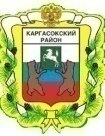 АдминистрацияТымского сельского поселения Каргасокского района Томской области636751, Томская обл.,с. Тымск, ул. Кедровая, д. 3Б.Тел/факс (838-253) 35188от __.__.20___    №_____/___Глава Тымского сельского поселениянарушение срока регистрации заявления о предоставлении муниципальной услугинарушение срока предоставления муниципальной услугитребование у заявителя документов, не предусмотренных нормативными правовыми актами Российской Федерации, нормативными правовыми актами Томской области, муниципальными правовыми актами для предоставления муниципальной услугиотказ в приеме документов, предоставление которых предусмотрено нормативными правовыми актами Российской Федерации, нормативными правовыми актами Томской области, муниципальными правовыми актами для предоставления муниципальной услуги, у заявителяотказ в предоставлении муниципальной услуги, если основания отказа не предусмотрены федеральными законами и принятыми в соответствии с ними иными нормативными правовыми актами Российской Федерации, нормативными правовыми актами Томской области, муниципальными правовыми актамизатребование с заявителя при предоставлении муниципальной услуги платы, не предусмотренной нормативными правовыми актами Российской Федерации, нормативными правовыми актами Томской области, муниципальными правовыми актамиотказ в исправлении допущенных опечаток и ошибок в выданных в результате предоставления муниципальной услуги документах либо нарушение установленного срока таких исправленийпо почтепо электронной почте